Włocławek, dnia 27 października 2021 rNE.38.34.2021   OGŁOSZENIE O ZAMÓWIENIUSEKCJA I: ZAMAWIAJĄCY  1) NAZWA I ADRES: Miejskie Przedsiębiorstwo Energetyki Cieplnej Spółka z o.o., ul. Płocka 30/32, 87-800 Włocławek.2) TELEFON, FAKS, E-MAIL: tel. 54 231 74 00, faks 54 231 74 01, e-mail mpec@mpec.com.pl .3) ADRES STRONY INTERNETOWEJ: www.mpec.com.pl .I.   4) LINK DO PLATFORMY ZAKUPOWEJ: https://platformazakupowa.pl/pn/mpec_wloclawekSEKCJA II: PRZEDMIOT ZAMÓWIENIA1)  OKREŚLENIE PRZEDMIOTU ZAMÓWIENIAII. 1.1) Nazwa nadana zamówieniu przez zamawiającego: „Dostawa miału węglowego wraz z transportem kolejowym”II. 1.2) Rodzaj zamówienia: dostawa, zamówienie sektoroweII. 1.3) Skrócony opis przedmiotu zamówienia: Przedmiotem zamówienia jest dostawa miału węglowego w ilości  12 000 Mg wraz z transportem kolejowym do MPEC Sp., z o.o. we Włocławek.Przedmiot zamówienia został szczegółowo określony w Szczegółowym Opisie Przedmiotu Zamówienia, stanowiącym załącznik nr 1 do SIWZ.II.  2) TERMIN WYKONANIA ZAMÓWIENIA: Wykonawca zobowiązany jest zrealizować przedmiot zamówienia w terminie do dnia 31 marca  2022 roku SEKCJA III: INFORMACJE O CHARAKTERZE PRAWNYM, EKONOMICZNYM, FINANSOWYM I TECHNICZNYM1)     WADIUM  - nie dotyczyIII. 2)  WARUNKI UDZIAŁU W POSTĘPOWANIU ORAZ OPIS SPOSOBU DOKONYWANIA OCENY SPEŁNIANIA TYCH  WARUNKÓWIII  2.1)  Zdolność do występowania w obrocie gospodarczymOpis sposobu dokonywania oceny spełniania tego warunkuZamawiający odstępuje od opisu spełniania warunków w tym zakresie.III. 2.2)  Uprawnienia do prowadzenia określonej działalności gospodarczej lub zawodowej, o ile 
 	wynika to z odrębnych przepisówWykonawca ubiegający się o udzielenie zamówienia musi posiadać status „pośredniczącego podmiotu węglowego” w  rozumieniu art.2 ust.1 pkt 23a ustawy z dnia 6 grudnia 2008 r o podatku akcyzowym (t.j. Dz.U. z 2020 r poz.722)  oraz zgłoszenie rejestracyjne, o którym mowa w § 16  cyt. ustawy..III. 2.3)  Sytuacja ekonomiczna lub finansowaWykonawca ubiegający się o udzielenie zamówienia musi przedstawić sprawozdanie finansowe albo jego część, a jeżeli podlega ono badaniu przez biegłego rewidenta zgodnie z przepisami o rachunkowości, również odpowiednio z opinią o badanym sprawozdaniu albo jego części, a w przypadku wykonawców niezobowiązanych do sporządzenia sprawozdania finansowego, innych dokumentów określających na przykład obroty oraz aktywa i zobowiązania – za okres ostatnich 3 lat obrotowych, a jeżeli okres prowadzenia działalności jest krótszy – za ten okres. Zamawiający  uzna spełnienie warunku wtedy, gdy  Wykonawca wykaże średnioroczny obrót netto na poziomie co najmniej 5 mln zł rocznie,.III. 2.4)  Zdolność techniczna lub zawodowaWykonawca ubiegający się o udzielenie zamówienia musi  przedstawić  wykaz zrealizowanych 
w ciągu ostatnich 2 lat, a jeżeli okres prowadzenia działalności jest krótszy - w tym okresie, co najmniej 2 dostaw miału węglowego energetycznego o masie nie mniejszej niż 12 000 Mg każda, Zakres informacji zawarty w wykazie musi obejmować: datę dostaw, ilość miału węglowego, nazwę odbiorcy. Na potwierdzenie faktu, że wykazane dostawy zostały zrealizowane w sposób należyty tj 
z zachowaniem terminów i parametrów jakościowych dostarczanego miału węglowego Wykonawca dołączy stosowne potwierdzenia wydane przez odbiorców w/w dostaw. Powyższe nie dotyczy tych dostaw, które Wykonawcy realizowali dla Zamawiającego w okresie ostatnich 2 lat. III.3  ZABEZPIECZENIE NALEŻYTEGO WYKONANIA UMOWY – nie dotyczySEKCJA IV: PROCEDURA1)     TRYB UDZIELENIA ZAMOWIENIAIV.1.1)  Tryb udzielenia zamówienia: przetarg zgodnie z Regulaminem udzielania zamówień w MPEC Sp. z o.o. we Włocławku. IV.  2)    KRYTERIA OCENY OFERTIV. 2.1)  Kryteria oceny ofert: Cena 100%IV.  3)    INFORMACJE ADMINISTRACYJNEIV.3.1) Adres strony internetowej, na której jest dostępna specyfikacja istotnych warunków zamówienia: http://www.mpec.bipgov.net/przetargi.html .IV.3.2)  Termin i miejsce składania ofert: 9 listopada 2021 r. godzina 9.00, miejsce:  za pośrednictwem platformy zakupowej dostępnej pod adresem: https://platformazakupowa.pl/pn/mpec_wloclawekIV.3.3)    Termin związania ofertą: okres w dniach: 60 (od  terminu składania ofert).                                                                                                                                               Prezes Zarządu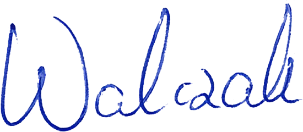 										  Andrzej Walczak